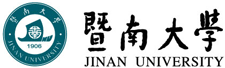 2019年招收攻读硕士学位研究生入学考试试题********************************************************************************************招生专业与代码：世界史  060300考试科目名称及代码：世界史基础 729考生注意：所有答案必须写在答题纸（卷）上，写在本试题上一律不给分。 满分300分，考试时间180分钟一、名词解释（共8小题，每小题10分，共80分）1. 腓尼基人2. 四谛3. 黄金诏书4. 光荣革命5. 涂油子弹事件6. 契卡7. 雅尔塔体系8. 欧共体二、简答题（共3小题，每小题20分，共60分）1. 1066年诺曼征服对英格兰历史发展产生了何种影响？2. 丰臣秀吉采取了哪些措施来鼓励工商业的发展？3. 简述“斯大林模式”的主要特点。三、材料分析题（共2小题，每小题30分，共60分）1. 阅读下列材料，并结合所学知识回答问题：材料一“元老院通过嘉奖令选我为其成员,同时使我拥有同于执政官的发言权，并授予我最高指挥权。元老院命我为代大法官，与执政官一起防范国家遭受任何危险之事。同年，由于两位执政官阵亡，人民又选我为执政官和掌管国务的三人之一。”——奥古斯都《功德碑》材料二“……他（奥古斯都）声称自己只不过是一名普通的执政官，只要有保护普通人民的保民官的权力便感到满足。他以礼物诱惑军队，以谷物笼络人民，以和平与安宁的魅力迷惑所有的人；于是，他一步一步地向前移动，将元老院、高级长官、法律职权统统掌握在手中。”——塔西佗《编年史》问题：（1）材料一中所说的“掌管国务的三人”，除奥古斯都之外还有哪两人？（4分）奥古斯都为何在自己撰写的《功德碑》中强调自己的权力来自“元老院”和“人民”？（10分）（2）塔西佗对奥古斯都的评论体现了奥古斯都什么样的执政特点？（6分）（3）奥古斯都所开创的政治体制被称为什么？（2分）这种政治体制发挥了怎样的历史作用？（8分）2. 阅读下列材料，并结合所学知识回答问题： “蒙大拿的一些市民告诉我，数千蒲式耳（注：一种计量单位）的小麦丢在田里无人收割，因为小麦的价格很低，几乎无法支付收割小麦的费用。在俄勒冈州，我看到几千蒲式耳的苹果烂在果园里。……与此同时，数以百万计的孩子却因父母的贫穷今年冬天吃不到一个苹果。”“当我在俄勒冈时……数以千计的羊羔被牧羊人杀了，因为羊在市场上卖的钱还不够支付运输它们的费用。俄勒冈的牧羊人将羊肉喂了鹌鹑，而我却在纽约和芝加哥等城市里看到人们在丢弃的罐头里找剩肉。” ——摘自1932年2月美国国会委员会的某次陈述问题：（1）以上材料反映了什么危机？（5分）其特点是什么？（5分）（2）此危机产生的原因何在？结合所学知识，谈谈此危机的影响。（20分）四、论述题（共2小题，每小题50分，共100分）1. 概述中世纪欧洲基督教会与世俗政权的相互关系。2. 阐释地理大发现所带来的社会经济后果。